Teaching ideas for comprehension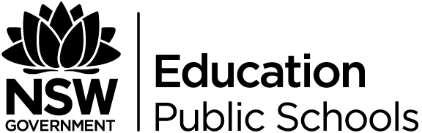 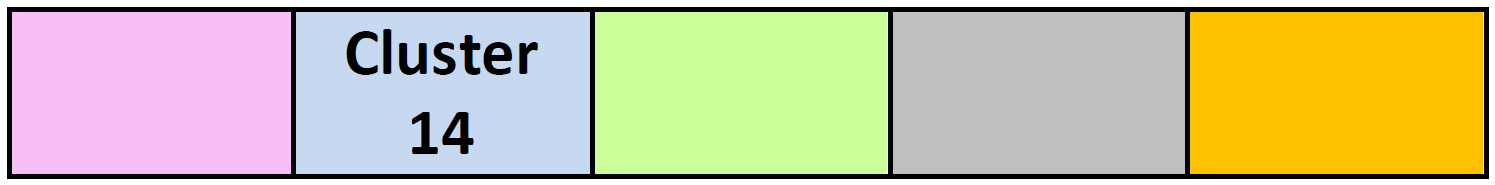 Literacy continuum K-10Science syllabus links – Stage 4 Body Systems (SC4-15LW4c)Cluster 14 markersInterprets texts that present challenging ideas and issues.Compares own opinions and interpretations of texts with others and justifies position with textual evidence.Teaching ideaEnergy drink article – comprehensionPurposesto link previously learnt content on the circulatory system to relevant and recent scientific researchto evaluate the validity of the research being reported on.ProcedureStudents read the article on energy drinks in small groups.Teacher guides discussion about the content of the article. What is the article about? To whom may this information be relevant?Teacher explains the ‘here, hidden and head’ questioning strategy. That is, that some answers will be found quite easily in the text, some answers may be found by linking information in different parts of the text as well as to prior knowledge, and some answers will require the students to think about a solution to or opinion about a problem.Working in groups students answer questions.Student answers are shared with the class. Students are encouraged to share opinions and thoughts about what they think the health effects of energy drinks could be and whether this research is extensive enough to make valid claims.ActivityRead article ‘Energy drinks could improve heart function’, by Kimberly Gillan. QuestionsWhat is it suggested that taurine may be responsible for?increasing blood pressurehelping bones to become strongerreleasing calcium in muscle cellshelping cats to have better reflexesWhat is speckle-tracking echocardiography?tracking specks of blood to see how they echothe latest innovation in heart ultrasound technologygraphing the echoes of the hearta new way of measuring blood pressureWhat is one known risk factor for heart disease?consumption of high sugar energy drinksvigorous exercisemixing energy drinks with alcoholelevated and sustained high blood pressureWhat were some of the variables that needed to be controlled to make sure the investigation was a fair test?What is meant by the phrase ‘individuals at rest’?Using your knowledge of the heart, explain what may be meant by ‘ventricular function’.a. Outline two more studies that should be done to further investigate the full effects of energy drinks.b. Explain how these studies may be carried outc. Suggest why it is necessary to carry out further testing into energy drinksWhat are Dr Grenfell’s concerns about the study? Does he agree or disagree with the findings of Dr Cameli that energy drinks could improve heart function?Does this article convince you to drink energy drinks more often? Why or why not?